    กฟ. ๙๗(๓) - ย.๑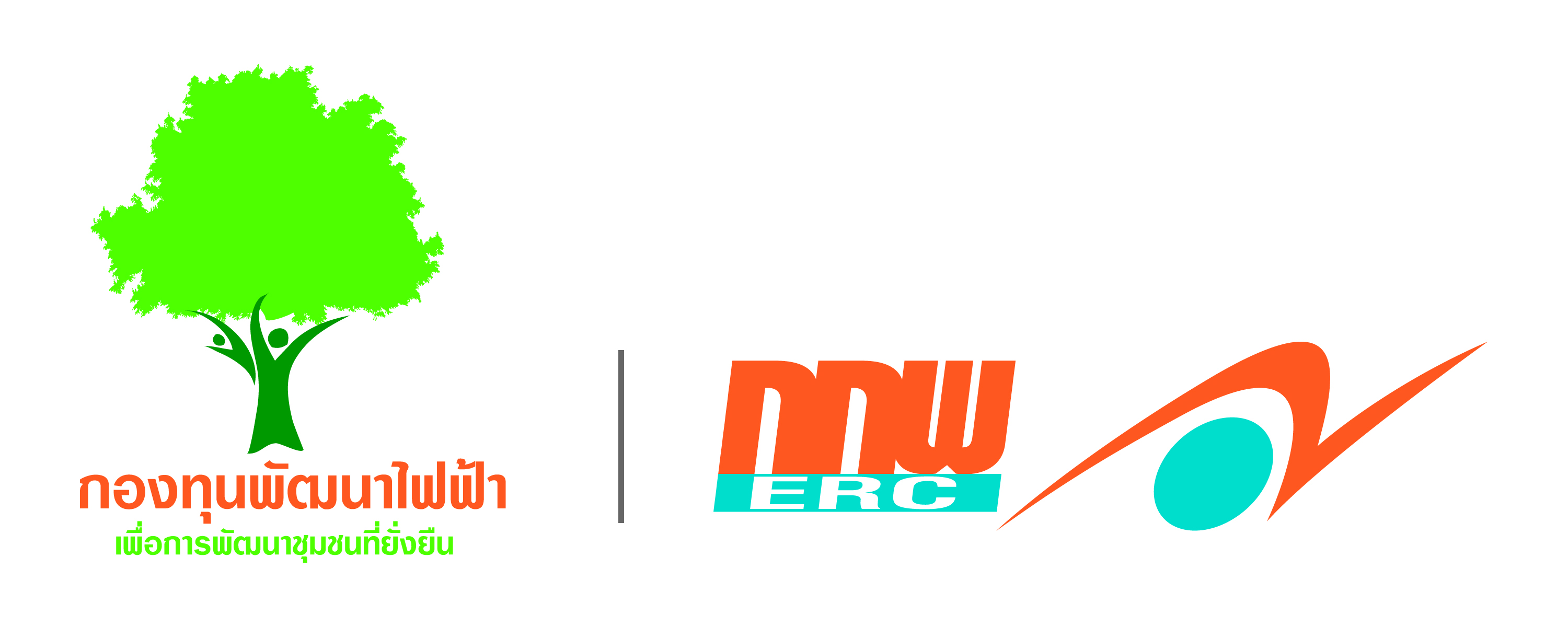 แบบสรุปผลการวิเคราะห์ปัจจัยแวดล้อมกองทุนพัฒนาไฟฟ้า					กองทุนพัฒนาไฟฟ้า  		 ประเภทกองทุน			การประชุมวันที่     	เดือน   	พ.ศ. 	สถานที่		คณะกรรมการพัฒนาชุมชนในพื้นที่รอบโรงไฟฟ้า (คพรฟ.) กองทุนพัฒนาไฟฟ้า							 ได้ร่วมกันวิเคราะห์ปัจจัยแวดล้อมที่มีผลต่อการดำเนินงานของกองทุนพัฒนาไฟฟ้าฯ ซึ่งสามารถสรุปผลการวิเคราะห์ได้ ดังนี้๑. ปัจจัยแวดล้อมภายใน (ให้ระบุประเด็นที่เป็นจุดแข็ง-จุดอ่อน โดยพิจารณาจากปัจจัยภายในเช่น โครงสร้างชุมชน วัฒนธรรมชุมชน ความเข้มแข็งของชุมชน การประกอบอาชีพ หน่วยงานที่เกี่ยวข้อง เป็นต้น)๑.๑ จุดแข็ง (Strength)๑) 	๒) 	๓) 	๔) 	๕) 	๑.๒ จุดอ่อน (Weakness)๑) 	๒) 	๓) 	๔) 	๕) 	๒. ปัจจัยแวดล้อมภายนอก (ให้ระบุประเด็นที่เป็นโอกาส-อุปสรรค โดยพิจารณาจากปัจจัยภายนอก เช่น ปัจจัยด้านการเมือง ด้านเทคโนโลยี กฎหมาย กฎระเบียบที่เกี่ยวข้อง  เป็นต้น)๒.๑  โอกาส (Opportunity)๑) 	๒) 	๓) 	๔) 	๕) 	๒.๒  อุปสรรค (Threat)๑) 	๒) 	๓) 	๔) 	๕) 					ลงชื่อ 					ผู้บันทึกผลการประชุม   (		)				ตำแหน่ง 				